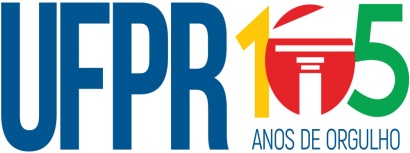 Ficha 1 (permanente)BIBLIOGRAFIA BÁSICADUNN, Willian C..Fundamentos de Instrumentação Industrial e Controle de Processo.Bookman, 2013.ALVES, J. L.L., Instrumentação, Controle e Automação de Processos, 2ª ed., Rio de Janeiro, LTC, 2013.BALBINOT, A. ; BRUSAMARELLO V. J., Instrumentação e Fundamentos de Medidas, 2ª ed, Volume 1 e 2. LTC, 2013.BIBLIOGRAFIA COMPLEMENTARPERRY H. R.; GREEN D. W Perry's Chemical Engineers' Handbook. McGraw-Hill, 1999.Disciplina: Introdução aos Processos Contínuos.Disciplina: Introdução aos Processos Contínuos.Disciplina: Introdução aos Processos Contínuos.Disciplina: Introdução aos Processos Contínuos.Disciplina: Introdução aos Processos Contínuos.Disciplina: Introdução aos Processos Contínuos.Disciplina: Introdução aos Processos Contínuos.Disciplina: Introdução aos Processos Contínuos.Código: TMEC166Código: TMEC166Código: TMEC166Natureza: (  ) Obrigatória (X) OptativaNatureza: (  ) Obrigatória (X) OptativaNatureza: (  ) Obrigatória (X) OptativaNatureza: (  ) Obrigatória (X) Optativa(X) Semestral (  ) Anual	(   ) Modular(X) Semestral (  ) Anual	(   ) Modular(X) Semestral (  ) Anual	(   ) Modular(X) Semestral (  ) Anual	(   ) Modular(X) Semestral (  ) Anual	(   ) Modular(X) Semestral (  ) Anual	(   ) Modular(X) Semestral (  ) Anual	(   ) ModularPré-requisito: Não háPré-requisito: Não háCo-requisito: Não háCo-requisito: Não háCo-requisito: Não háModalidade: (X) Presencial (  ) Totalmente EaD (  ) ...... % EaD*Modalidade: (X) Presencial (  ) Totalmente EaD (  ) ...... % EaD*Modalidade: (X) Presencial (  ) Totalmente EaD (  ) ...... % EaD*Modalidade: (X) Presencial (  ) Totalmente EaD (  ) ...... % EaD*Modalidade: (X) Presencial (  ) Totalmente EaD (  ) ...... % EaD*Modalidade: (X) Presencial (  ) Totalmente EaD (  ) ...... % EaD*CH Total: 30CH semanal: 02Padrão (PD): 30Padrão (PD): 30Laboratório (LB): 0Laboratório (LB): 0Campo (CP): 0Estágio (ES): 0Orientada (OR): 0Orientada (OR): 0Prática Específica (PE): 0Estágio de Formação Pedagógica (EFP): 0EMENTA (Unidade Didática) Introdução ao diagrama de blocos (BFD), de processo (PFD) e de engenharia (EFD). Nomenclatura e simbologia básica. Tipos de processos contínuos. Especificação de equipamentos, medidores e sensores.EMENTA (Unidade Didática) Introdução ao diagrama de blocos (BFD), de processo (PFD) e de engenharia (EFD). Nomenclatura e simbologia básica. Tipos de processos contínuos. Especificação de equipamentos, medidores e sensores.EMENTA (Unidade Didática) Introdução ao diagrama de blocos (BFD), de processo (PFD) e de engenharia (EFD). Nomenclatura e simbologia básica. Tipos de processos contínuos. Especificação de equipamentos, medidores e sensores.EMENTA (Unidade Didática) Introdução ao diagrama de blocos (BFD), de processo (PFD) e de engenharia (EFD). Nomenclatura e simbologia básica. Tipos de processos contínuos. Especificação de equipamentos, medidores e sensores.EMENTA (Unidade Didática) Introdução ao diagrama de blocos (BFD), de processo (PFD) e de engenharia (EFD). Nomenclatura e simbologia básica. Tipos de processos contínuos. Especificação de equipamentos, medidores e sensores.EMENTA (Unidade Didática) Introdução ao diagrama de blocos (BFD), de processo (PFD) e de engenharia (EFD). Nomenclatura e simbologia básica. Tipos de processos contínuos. Especificação de equipamentos, medidores e sensores.EMENTA (Unidade Didática) Introdução ao diagrama de blocos (BFD), de processo (PFD) e de engenharia (EFD). Nomenclatura e simbologia básica. Tipos de processos contínuos. Especificação de equipamentos, medidores e sensores.EMENTA (Unidade Didática) Introdução ao diagrama de blocos (BFD), de processo (PFD) e de engenharia (EFD). Nomenclatura e simbologia básica. Tipos de processos contínuos. Especificação de equipamentos, medidores e sensores.EMENTA (Unidade Didática) Introdução ao diagrama de blocos (BFD), de processo (PFD) e de engenharia (EFD). Nomenclatura e simbologia básica. Tipos de processos contínuos. Especificação de equipamentos, medidores e sensores.EMENTA (Unidade Didática) Introdução ao diagrama de blocos (BFD), de processo (PFD) e de engenharia (EFD). Nomenclatura e simbologia básica. Tipos de processos contínuos. Especificação de equipamentos, medidores e sensores.EMENTA (Unidade Didática) Introdução ao diagrama de blocos (BFD), de processo (PFD) e de engenharia (EFD). Nomenclatura e simbologia básica. Tipos de processos contínuos. Especificação de equipamentos, medidores e sensores.Chefe de Departamento ou Unidade equivalente: Carlos José de Mesquita SiqueiraAssinatura: __________________________________________________________Chefe de Departamento ou Unidade equivalente: Carlos José de Mesquita SiqueiraAssinatura: __________________________________________________________Chefe de Departamento ou Unidade equivalente: Carlos José de Mesquita SiqueiraAssinatura: __________________________________________________________Chefe de Departamento ou Unidade equivalente: Carlos José de Mesquita SiqueiraAssinatura: __________________________________________________________Chefe de Departamento ou Unidade equivalente: Carlos José de Mesquita SiqueiraAssinatura: __________________________________________________________Chefe de Departamento ou Unidade equivalente: Carlos José de Mesquita SiqueiraAssinatura: __________________________________________________________Chefe de Departamento ou Unidade equivalente: Carlos José de Mesquita SiqueiraAssinatura: __________________________________________________________Chefe de Departamento ou Unidade equivalente: Carlos José de Mesquita SiqueiraAssinatura: __________________________________________________________Chefe de Departamento ou Unidade equivalente: Carlos José de Mesquita SiqueiraAssinatura: __________________________________________________________Chefe de Departamento ou Unidade equivalente: Carlos José de Mesquita SiqueiraAssinatura: __________________________________________________________Chefe de Departamento ou Unidade equivalente: Carlos José de Mesquita SiqueiraAssinatura: __________________________________________________________